PLAN WYDAWANIA OBIADÓW 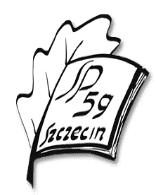 Obowiązuje od 16-10-2023PONIEDZIAŁEKPONIEDZIAŁEKPONIEDZIAŁEKPONIEDZIAŁEKPONIEDZIAŁEKPONIEDZIAŁEKPONIEDZIAŁEKPONIEDZIAŁEKPONIEDZIAŁEK11:00 – 11:2011:40 – 12:0012:00 – 12:2012:20 – 12:4012:40 – 13:0013:00 – 13:2013:25 – 13:4513:45 – 14:101C, 2B, Odział przedszkolny1B 1gr., 1D, 3C4D, 5A, 5B, 5D, 6B, 6C, 6D, 7B, 8B 1B 2gr., 2C, 2D,1A, 2A, 4A, 4B, 4C, 5C, 6A, 7A, 7C, 8A 3B, 3D, 3A,Padalka O.przyprowadza dzieci kl. 1
nadzoruje stołówkęKromska J. 
przyprowadza dzieci kl. 1
nadzoruje stołówkęPadalka O.
nadzoruje stołówkęDyżur nauczycielskie – ład  i porządek na stołówceKromska J. i Padalka O.
nadzoruje stołówkęPiasecka D., Kromska J.
przyprowadza dzieci kl. 1
nadzoruje stołówkęDyżur nauczycielskie – ład  i porządek na stołówceRiedel A. i Padalka O. nadzoruje stołówkęWTOREKWTOREKWTOREKWTOREKWTOREKWTOREKWTOREKWTOREKWTOREK11:00 – 11:2011:40 – 12:0012:00 – 12:2012:20 – 12:4012:40 – 13:0013:00 – 13:2013:20 – 13:4513:45 – 14:101A, 2A, 2C,Odział przedszkolny1C, 3A, 3B, 1B, 5A, 5B, 5C,5D, 6A, 6B,  7B, 8A, 8B  2B, 2D, 3C, 3D 4A, 4B, 4C, 4D, 6C, 6D, 7A, 7C, 1D, Piasecka D.  przyprowadza dzieci kl. 1
nadzoruje stołówkęPadalka O.  i Kromska J.
przyprowadza dzieci kl. 1
nadzoruje stołówkęKromska J. przyprowadza dzieci kl. 1
nadzoruje stołówkęDyżur nauczycielskie – ład  i porządek na stołówce Padalka O.   
nadzoruje stołówkęRiedel A. i Padalka O. nadzoruje stołówkęDyżur nauczycielskie – ład  i porządek na stołówceKromska J. 
przyprowadza dzieci kl. 1
nadzoruje stołówkęŚRODAŚRODAŚRODAŚRODAŚRODAŚRODAŚRODAŚRODAŚRODA11:00 – 11:2011:40 – 12:0012:00 – 12:2012:20 – 12:4012:40 – 13:0013:00 – 13:2013:25 – 13:4513:45 – 14:101A, 2C Odział przedszkolny1B, 2D, 1D, 2A, 3A, 4A, 4B, 4D, 5B, 5D, 6A, 6C, 6D, 7C, 3C1gr., 3D 3B,4C, 5A, 5C, 6B, 7A, 7B, 8A, 8B 1C, 2B, 3C2gr.,Piasecka D. 
przyprowadza dzieci kl. 1
nadzoruje stołówkęPadalka O.  przyprowadza dzieci kl. 1
nadzoruje stołówkę Riedel A., Kromska J. 
przyprowadza dzieci kl. 1
nadzoruje stołówkęDyżur nauczycielskie – ład  i porządek na stołówceRiedel A. i Padalka O. nadzoruje stołówkęPadalka O. 
nadzoruje stołówkęDyżur nauczycielskie – ład  i porządek na stołówceKromska J.przyprowadza dzieci kl. 1
nadzoruje stołówkę
Padalka O.  
nadzoruje stołówkęCZWARTEKCZWARTEKCZWARTEKCZWARTEKCZWARTEKCZWARTEKCZWARTEKCZWARTEKCZWARTEK11:00 – 11:2011:40 – 12:0012:00 – 12:2012:20 – 12:4012:40 – 13:0013:00 – 13:2013:25 – 13:4513:45 – 14:101A, 3D,Odział przedszkolny2A, 3B, 2D  2B, 3A, 4b,4c,  5d, 5a, 5b, 5c, 6a, 6b, 8a  1D, 2C, 1B, 3C4a, 4d, 6c, 6d, 7a, 7b, 7c, 8b 1C, Piasecka D., Riedel A. przyprowadza dzieci kl. 1
nadzoruje stołówkęPadalka O., Kromska J.
nadzoruje stołówkę Padalka O. 
nadzoruje stołówkęDyżur nauczycielskie – ład  i porządek na stołówce
Bartkowiak Gredel A nadzoruje stołówkęKromska J. 
przyprowadza dzieci kl. 1
nadzoruje stołówkę Padalka O.,   
Kromska J.
przyprowadza dzieci kl. 1
nadzoruje stołówkęDyżur nauczycielskie – ład  i porządek na stołówcePadalka O.  
przyprowadza dzieci kl. 1
nadzoruje stołówkęPIĄTEKPIĄTEKPIĄTEKPIĄTEKPIĄTEKPIĄTEKPIĄTEKPIĄTEKPIĄTEK11:00 – 11:2011:40 – 12:0012:00 – 12:2012:20 – 12:4012:40 – 13:0013:00 – 13:2013:20 – 13:4513:45 – 14:102B, 2COdział przedszkolny1B, 2A, 3B, 1C, 1D, 3C,4a, 4b, 4c,  4d, 5a, 5b, 6b, 6c, 8a,  2D, 3A, 1A,5c, 5d, 6a, 6b, 7a, 7b, 7c, 8b 3D, Nauczyciele przedszkola nadzorują stołówkę Padalka O.  Kromska J.,  
nadzoruje stołówkęPadalka O., Riedel A.przyprowadza dzieci kl. 1
nadzoruje stołówkęDyżur nauczycielskie – ład  i porządek na stołówce Bartkowiak Gredel A nadzoruje stołówkęKromska J. 
nadzoruje stołówkęPiasecka D. przyprowadza dzieci kl. 1
nadzoruje stołówkęDyżur nauczycielskie – ład  i porządek na stołówceRiedel A. 
nadzoruje stołówkę